ST. JOSEPH CATHOLIC CHURCH, CONWAY, ARMISSIONARY COOPERATION PLAN APPLICATION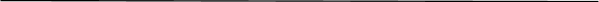 Legal name of (arch)diocese, eparchy, religious order or community requesting participation:______ _____________________________________________________________________________In what country is this mission/diocese located?______________________________________________Name of mission representative (“contact person”) and mailing address in United States: _____________________________________________________________________________________U.S. mailing address:  	_________________________________			_________________________________			_________________________________Phone number: ___________________________ Email address: ______________________________Website address:  _____________________________________________________________________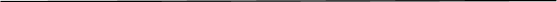 TELL US ABOUT THE MISSIONDescribe how MCP appeal donations will be used in the mission and for the propagation of faith. ( If you attach a brochure or letter describing your mission, you can leave this space blank.)________________________________________________________________________________________________________________________________________________________________________________________________________________________________________________________________________________________________________________________________________________TELL US ABOUT YOUR SPEAKER 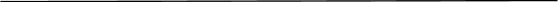 Name of speaker(s) who will be doing the appeals:  ___________________________________________The speaker’s point of origin for traveling:  __________________________________________________Does the speaker have personal mission experience? Yes _____ No _____Does the speaker communicate clearly in English? Yes _____ No _____St. Joseph’s Parish has a Spanish speaking community and Spanish Mass. Do you have a speaker fluent in Spanish who can communicate clearly? Yes _____ No _____Is the speaker fluent in other languages? If so, please list them: _________________________________Does the speaker have a friend, relative, or community member living in the Conway area that can assist with travel and housing needs? Yes _____ No _____ If yes, where? City or location: ___________Has your group been an MCP participant in U.S. or Canadian dioceses? If so, where: ________________IF ACCEPTED INTO THE PROGRAM, TELL US HOW FUNDS WILL BE SENT TO YOUR MISSIONGroups with established tax-exempt status in the U.W. and which generally receive grants/donations by check, please complete Box #1 below.If you represent a foreign diocese/organization which has grants/donations sent directly to the mission located outside the United States, follow the instructions and sign the statement in Box #2. Please note:  We cannot process a bank wire payment through a third party or NGO unrelated to the Catholic Church.SUBMIT YOUR APPLICATIONThank you for your application to St. Joseph’s Catholic Church’s Missionary Cooperation Plan Appeal. All applications must be received by October 15th to be considered for the following calendar year. Accepted groups will receive a letter with assigned date of visit in early December. Please be advised that you will only hear from us if your group is accepted.Please mail this completed form with the letter of introduction and OCD Listing information to:Missionary Cooperation PlanSt. Joseph’s Catholic Church1115 College AvenueConway, AR  72032Questions? Please Email Christine Seefeld at seefeldc.62@gmail.com Please include a Letter of Introduction from the local Ordinary or the community’s Superior General which grants authority to the contact person to represent the group for mission appeals.#1. U.S. TAX-EXEMPT ORGANIZATIONSFor a group which is a legal entity under the laws of the United States and receives grants/donations at a US mailing address, we will need the following documentation:Your group’s listing in The Official Catholic Directory, indicate the diocese (or page number) where we can find your inclusion: _______________________.  The OCD diocesan listing is your proof of tax-exempt status under the United States Conference of Catholic Bishops (USCCB) Group ruling or the asterisked inclusion.If accepted into the appeal program, your group will be requested to provide a federal Employer Identification Number. Does the group named on the front of this application have and EIN? Yes _____ No_____#2. FOREIGN ORGANIZATIONSA foreign diocese or organization should send a photocopy of the page(s) in which it is listed in the home country’s Official Catholic Directory approved by its Bishops’ Conference. The listing serves to establish the group as a recognized entity of the Church, and one that is created or organized under foreign law.Please read and sign the statement below:By submitting an application to the MCP program, you are certifying that, as the representative of a foreign Catholic diocese or organization, all grant monies disbursed to the group from St. Joseph’s Catholic Church, Conway, AR, will be used solely for activities performed entirely outside of the United States.________________________________________________                                                                                   Signature of authorized representative 